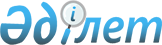 О внесении изменения в постановление Правительства Республики Казахстан от 3 июня 2010 года № 508 "О создании акционерного общества "Казахстанский институт развития индустрии"Постановление Правительства Республики Казахстан от 7 ноября 2012 года № 1412

      Правительство Республики Казахстан 

ПОСТАНОВЛЯЕТ:



      1. Внести в постановление Правительства Республики Казахстан от 3 июня 2010 года № 508 «О создании акционерного общества «Казахстанский институт развития индустрии» (САПП Республики Казахстан, 2010 г., № 36,  ст. 294) следующее изменение:



      пункт 2 изложить в следующей редакции:



      «2. Определить основным предметом деятельности Общества:



      1) проведение исследований в сфере индустриальной политики, модернизации и диверсификации казахстанских производств, повышения конкурентоспособности обрабатывающих секторов промышленности и индустрии туризма;



      2) проведение исследований теоретических, методологических и практических вопросов развития промышленности и индустрии туризма;



      3) проведение исследований экономических факторов реструктуризации отраслей промышленности, индустрии туризма и развития межотраслевой кооперации, разработку мер по стимулированию и поддержке реструктуризации и межотраслевой кооперации в промышленности, индустрии туризма;



      4) проведение исследований экономических факторов диверсификации производств, объектов туризма и развития кластеров, разработку мер по стимулированию и поддержке диверсификации производств, объектов туризма и развитию кластеров;



      5) разработку технико-экономических обоснований создания и схем территориального размещения новых производств и объектов туризма, разработку экспертных заключений по инвестиционным проектам, разработку концепций формирования и развития региональных производственных систем, туристской и промышленной инфраструктуры;



      6) подготовку предложений по обеспечению интеграции сегментов отраслей промышленности и индустрии туризма Казахстана в мировые производственно-хозяйственные системы, развитию международного сотрудничества в сфере промышленности и туризма;



      7) участие в разработке законопроектов, отраслевых программ, мастер - планов и планов мероприятий государственных органов по вопросам развития промышленности и индустрии туризма;



      8) разработку методик и практических руководств для оценки и мониторинга экономических показателей развития промышленности и индустрии туризма;



      9) подготовку предложений по оптимальному размещению производств, развитию кластеров, созданию специальных экономических и индустриальных зон;



      10) прогнозирование основных тенденций развития отраслей промышленности и индустрии туризма;



      11) оказание информационно-аналитических и консультационных услуг в области развития приоритетных секторов экономики;



      12) участие в мониторинге исполнения отраслевых программ в сфере индустриально-инновационной деятельности;



      13) оказание услуг уполномоченному органу в области государственной поддержки индустриально-инновационной деятельности по разработке и актуализации единой карты приоритетных товаров и услуг;



      14) оказание услуг уполномоченному органу в области государственной поддержки индустриально-инновационной деятельности по анализу экономической эффективности карты индустриализации;



      15) содействие казахстанским предприятиям и организациям в создании новых производств с привлечением передовых технологий.».



      2. Министерству индустрии и новых технологий Республики Казахстан совместно с Комитетом государственного имущества и приватизации Министерства финансов Республики Казахстан в установленном законодательством Республики Казахстан порядке принять необходимые меры по реализации настоящего постановления.



      3. Настоящее постановление вводится в действие со дня подписания.      Премьер-Министр

      Республики Казахстан                       С. Ахметов
					© 2012. РГП на ПХВ «Институт законодательства и правовой информации Республики Казахстан» Министерства юстиции Республики Казахстан
				